邮政信箱：澳大利亚维多利亚州丹德农684号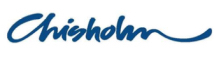 电话：+61 3 9212 5000网站：chisholm.edu.au2018.10.04           中国，山东，济南长清大学科技园2399号山东女子学院亲爱的刘正林校长，很荣幸能够正式邀请您及山东女子学院代表团于2018年11月25日至12月2日期间访问墨尔本启思蒙技术及继续教育学院。代表团名单及日程安排随信附上。此次访问启思蒙学院的目的是回顾两校现有合作项目及商讨未来5年合作计划，探讨其他合作领域如教师培训、学生交流及出国留学等项目。代表团在澳期间所有费用由山东女子学院自行承担，如有任何疑问，请随时与我联系。期待与代表团见面。瑞秋·刘国际项目经理启思蒙学院   澳大利亚墨尔本电话： +61 3 9212 5267邮箱：International.projects@chisholm.edu.au网址：chisholm.edu.au澳大利亚联邦政府招收海外学生院校及课程注册登记 00881F号代表团名单访问日程序号姓名性别出生年月部门职务1刘正林男1961.06.22山东女子学院副校长2张明男1971.11.26旅游学院山东女子学院 院长3沈传河男1966.01.30经济学院山东女子学院 院长4潘建勋男1965.02.05数据科学与计算机学院山东女子学院 院长5闫小红女1978.12.23社会与法学院山东女子学院副院长6吕慎敏男1982.09.01教务处山东女子学院副处长日期日程安排2018.11.29访问启思蒙技术与继续教育学院校园及实训基地，洽谈合作事宜